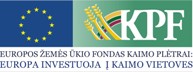 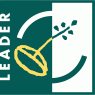 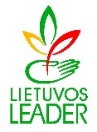 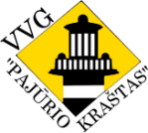 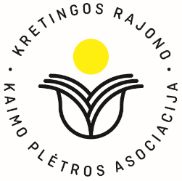 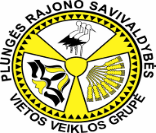 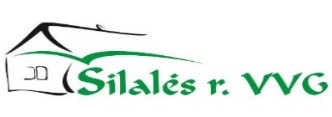 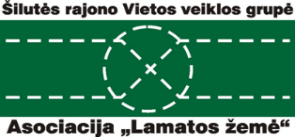 VIETOS VEIKLOS GRUPĖ „PAJŪRIO KRAŠTAS“Teritorinio bendradarbiavimo projektas „Maistas, kurį galima valgyti“MOKYMŲ PROGRAMA2022-01-12 Mokymų vietaŠilutės rajono vietos veiklos grupės teritorijaDARŽOVIŲ BEI VAISTINIŲ-PRIESKONINIŲ AUGALŲ PERDIRBIMAS – ALTERNATYVI VEIKLA KAIMO VIETYOVĖSELektorė: dr. doc. Aurelija Paulauskienė, Vytauto Didžiojo universitetas, Žemės ūkio akademija, Agronomijos fakultetas, Žemės ūkio ir maisto mokslų institutasLaikasTemos9.00-10.30Perdirbtų ekologiškų, perėjimo prie ekologinės gamybos laikotarpio ir įprastų (neekologiškų) maisto produktų gamybą ir ženklinimą reglamentuojantys teisės aktai.10.30-10.45Kava10.45-11.40Fermentacijos proceso panaudojimas įvairių maisto produktų ir gėrimų gamybai (raugintos daržovės, vaisiai ir jų gaminiai, vaistiniai ir prieskoniniai augalai, fermentuoti gėrimai).11.40-12.30Vaisių, uogų, daržovių, vaistinių ir prieskoninių augalų bei jų produktų džiovinimo technologijos.12.30-13.30Pietūs13.30-15.00Pasterizuotų ir sterilizuotų vaisių ir daržovių produktų gamyba.15.00-15.15Kava15.15-16.00Gamybos metu susidariusių šalutinių produktų panaudojimas gaminant kitus maisto produktus.16.00-17.00Inovatyvių maisto produktų perdirbimo technologijų apžvalga.